ТЕХНОЛОГИЧЕСКАЯ КАРТА № 13 ОСП 2краткосрочной образовательной практики по художественно-эстетическому развитиюдля детей 5-7 лет «Завтрак на сковороде» (лепка из пластилина)ФИО педагога – Данилова Елена Владимировна,Должность – учитель-логопед МАДОУ детский сад № 34 ОСП 2Дата разработки «22» ноября 2021г.Технический план занятияПриложение к технологической карте № 1   Дидактические материалы (алгоритмы, схемы):(поэтапное фото процесса изготовления)Аннотация для родителей (основная идея доступная для понимания, четко и лаконично формулированная)Кто из детей не любит лепить из пластилина? Скорее всего, таких детей нет, или они просто не знакомы с ним. Это занятие невероятно увлекательно и полезно для детей всех возрастов. А вот для детей 5 лет лепка является еще и своеобразной подготовкой к школе. В процессе создания различных фигурок тренируется мелкая моторика рук, что способствует укреплению фаланг пальцев, кисти и является тренировкой к предстоящему письму; вырабатывается усидчивость у дошкольников. Дети учатся концентрироваться на выполнении задания, анализировать результат и исправлять допущенные ошибки.И это далеко не единственное преимущество такого материала, как пластилин - из него можно создавать очень красивые поделки.Цель КОПСпособствовать творческому развитию детей Развитие моторики пальцев рук, умения работать обеими руками Выработка точности движенийРазвитие фантазии, внимания и образного мышленияАктуализация и обогащение словарного запаса  Количество занятий КОП, их длительность1 занятие - 25 минутМаксимальное количество участников КОП5 человекПеречень материалов и оборудования для проведения КОПИллюстрации кухонной посуды, вариантов завтракаОбразец работы «Завтрак на сковороде»Пластилин разных цветов, стекаДоска для лепкиСалфетки влажныеАлгоритм последовательности действий изготовления работы «Завтрак на сковороде»Предполагаемые результаты (умения/навыки, созданный продукт)Умение изготавливать изделие по алгоритмуУмение акцентировать внимание на деталяхУмение самостоятельно создавать предметную композициюСписок литературы, использованный при подготовке КОПС.Ю. Ращупкина «Лепка из пластилина»ЗадачиДеятельность педагогаДеятельность детейПредполагаемый результатТема: «Завтрак на сковороде»Тема: «Завтрак на сковороде»Тема: «Завтрак на сковороде»Тема: «Завтрак на сковороде»1.	Уточнить и расширить знания детей о кухонной посуде, о приготовлении пищи.2.	Рассмотреть иллюстрации по данной теме (виды посуды, продукты).3.	Расширять знания детей о способах и приемах работы с пластилином, представить готовую работу «Завтрак на сковороде»4. Учить создавать работу по алгоритму действий.Показ иллюстраций с изображением кухонной посуды, продуктов, обсуждение с детьми вариантов их завтрака дома.Показ готовой поделки «Завтрак на сковороде»Алгоритм последовательности действий.Рассматривание иллюстраций.Самостоятельное творчество по созданию работы по предложенному алгоритму действий.Закрепление знаний детей о кухонной посуде, о приготовлении пищи. Умение создавать художественную композицию из пластилина.1. Приготовить пластилин разных цветов, стеку и доску для лепки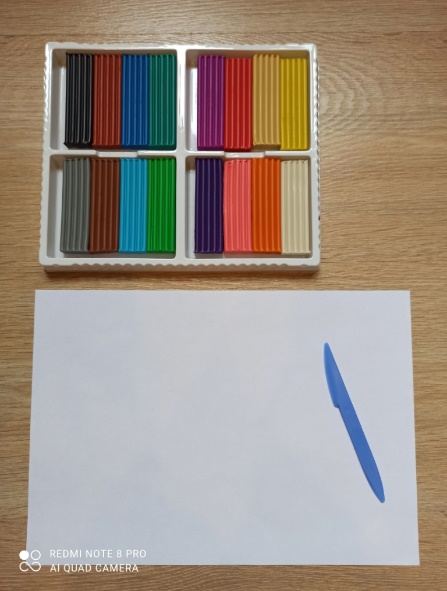 2. Для лепки сковороды взять пластилин двух цветов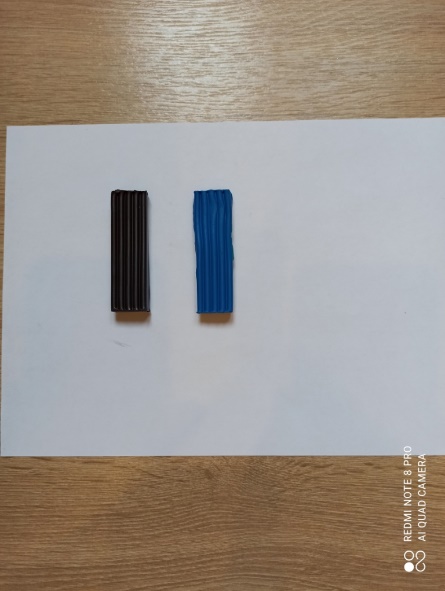 3. Разделить брусочки пластилина пополам, далее работаем с одной половиной каждого цвета пластилина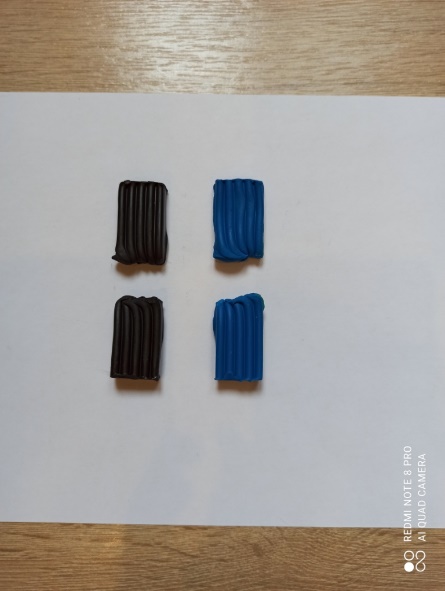 4. Размять пластилин и скатать шар из каждого куска пластилина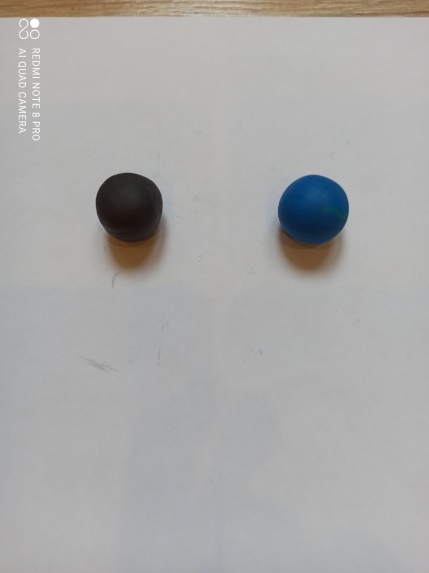 5. Пальчиками расплющить каждый шар так, чтобы получилась плоская круглая лепешка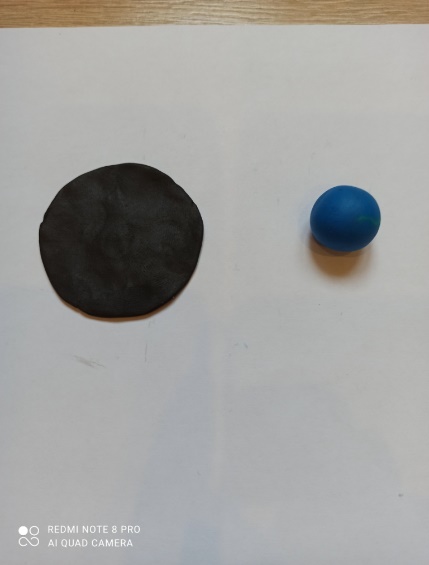 6. То же проделать со вторым шаром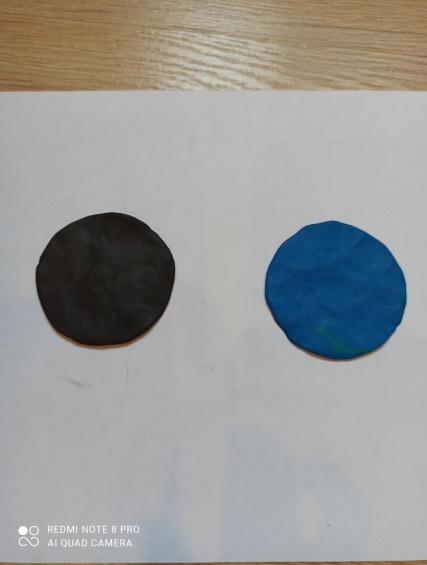 7. Наложить лепешки одна на другую, слегка придавить и загнуть края так, чтобы внутренняя часть сковороды была черного цвета, а наружная – цветная. Скатать колбаску черного цвета и прикрепить ручку к сковороде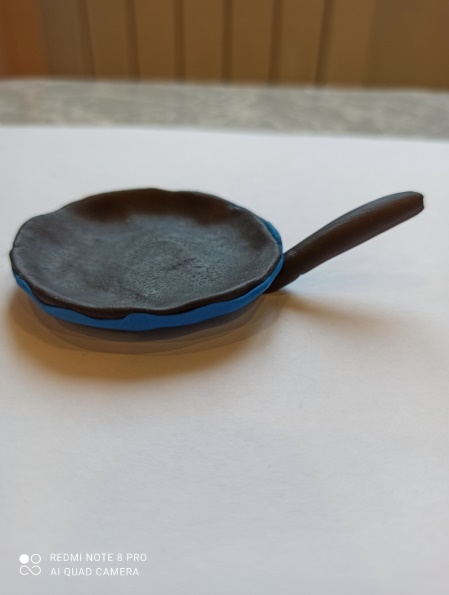 8. Взять пластилин белого и желтого цветов, скатать шарики (белые в два раза больше желтых)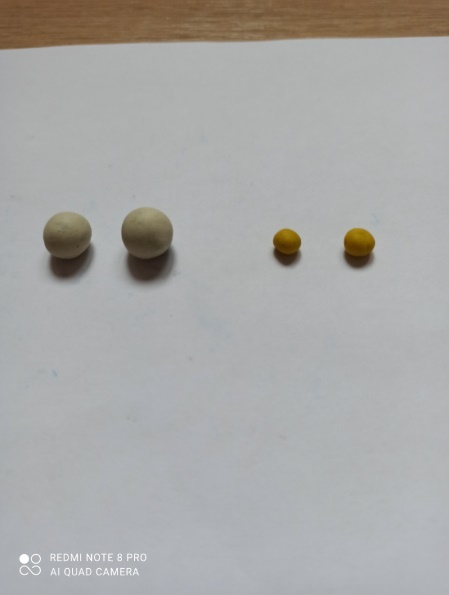 9. Расплющить шарики и скрепить между собой, выложить на сковороду яичницу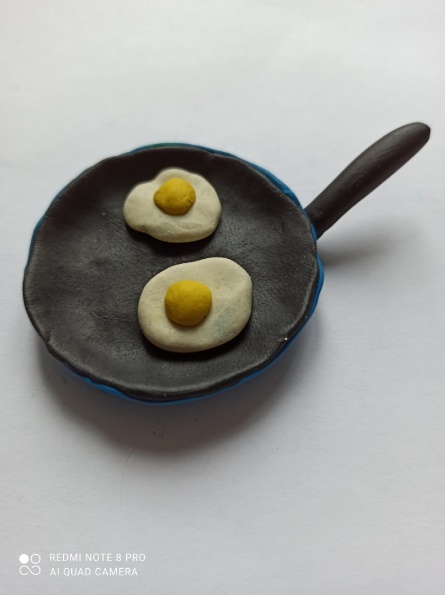 10. Из пластилина розового цвета скатать два цилиндра небольшого размера, стекой сделать насечки по бокам – получились сосиски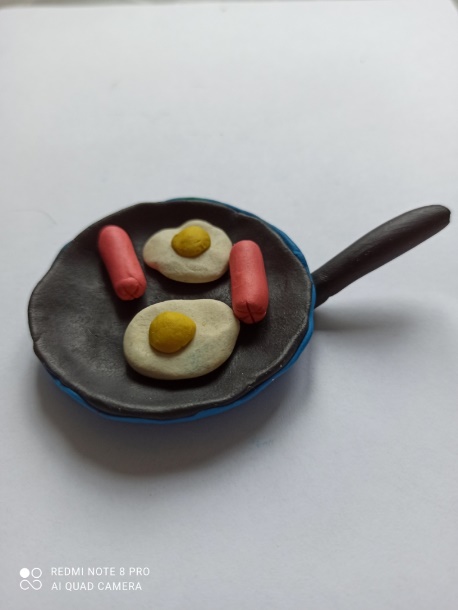 11. Из пластилина красного цвета скатать два небольших шарика, расплющить, сделать стекой насечки, добавить «зернышки» желтого цвета – добавим на сковороду пару ломтиков помидора.Наш завтрак на сковороде готов!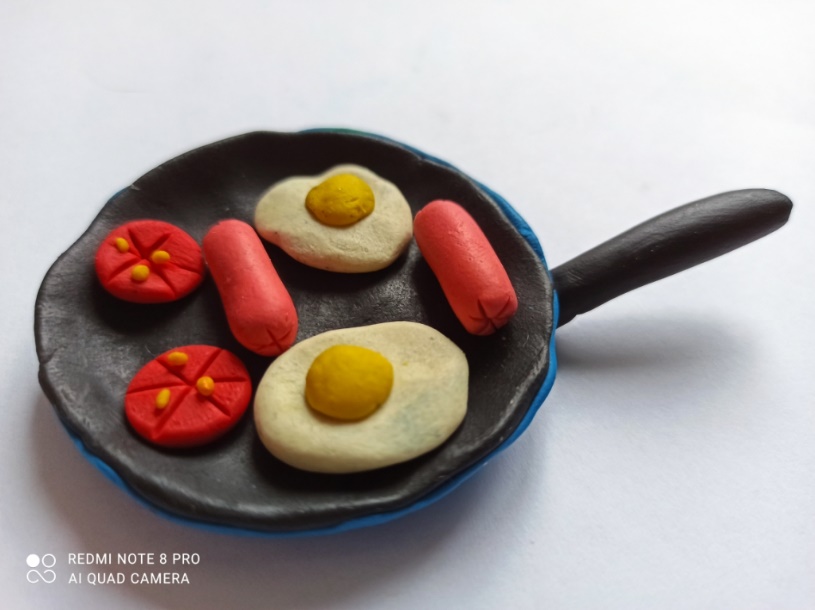 11. Из пластилина красного цвета скатать два небольших шарика, расплющить, сделать стекой насечки, добавить «зернышки» желтого цвета – добавим на сковороду пару ломтиков помидора.Наш завтрак на сковороде готов!